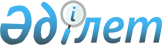 О дальнейшей работе по развитию евразийской экономической интеграции
					
			Утративший силу
			
			
		
					Решение Комиссии таможенного союза от 8 декабря 2010 года № 502. Утратило силу решением Коллегии Евразийской экономической комиссии от 17 июля 2018 года № 112.
      Сноска. Утратило силу решением Коллегии Евразийской экономической комиссии от 17.07.2018 № 112 (вступает в силу по истечении 30 календарных дней с даты его официального опубликования).
      Комиссия Таможенного союза решила:
      Поручить Единой переговорной делегации Республики Беларусь, Республики Казахстан и Российской Федерации по присоединению к Всемирной торговой организации подготовку и проведение переговоров по развитию гармоничного, взаимодополняющего и взаимовыгодного сотрудничества с другими странами, международными экономическими объединениями и Европейским союзом с выходом на создание общего экономического пространства.
      Члены Комиссии Таможенного союза:
					© 2012. РГП на ПХВ «Институт законодательства и правовой информации Республики Казахстан» Министерства юстиции Республики Казахстан
				
От Республики
Беларусь
От Республики
Казахстан
От Российской
Федерации
А. Кобяков
У. Шукеев
И. Шувалов